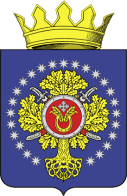 УРЮПИНСКИЙ МУНИЦИПАЛЬНЫЙ РАЙОНВОЛГОГРАДСКОЙ ОБЛАСТИУРЮПИНСКАЯ  РАЙОННАЯ  ДУМАР  Е  Ш  Е  Н  И  Е04 июня 2020 года                            № 103 Об утверждении Положения о порядке организации и проведения на территории Урюпинского муниципального района мероприятий, направленных на выявление мнения населения Волгоградской области о часовой зоне на территории Волгоградской области         В соответствии с постановлением Волгоградской областной Думы от 12 марта 2020 года № 10/486 «О выявлении мнения населения Волгоградской области по вопросу об исчислении времени», решением комитета Волгоградской областной Думы по государственному строительству и развитию территорий от 20 марта 2020 года № 7/4 «О типовом положении «О порядке организации и проведения на территории городского округа (муниципального района) мероприятий, направленных на выявление мнения населения Волгоградской области о часовой зоне на территории Волгоградской области», Урюпинская районная Дума РЕШИЛА:        1. Утвердить Положение о порядке организации и проведения на территории Урюпинского муниципального района мероприятий, направленных на выявление мнения населения Волгоградской области о часовой зоне на территории Волгоградской области (прилагается).        2. Направить Положение о порядке организации и проведения на территории Урюпинского муниципального района мероприятий, направленных на выявление мнения населения Волгоградской области о часовой зоне на территории Волгоградской области главе Урюпинского муниципального района для подписания и опубликования в информационном бюллетене администрации Урюпинского муниципального района.        3. Настоящее решение вступает в силу с момента принятия.              ПредседательУрюпинской районной Думы                                                     Т.Е. Матыкина                                                                                                           Утверждено решением                                                                                                       Урюпинской районной Думы                                                                                                        от 04 июня 2020 года № 103 Положение о порядке организации и проведения на территории Урюпинского муниципального района мероприятий, направленных на выявление мнения населения Волгоградской области о часовой зоне на территории Волгоградской области 1. Общие положения        1.1. Настоящее Положение о порядке организации и проведения 
на территории Урюпинского муниципального района мероприятий, направленных на выявление мнения населения Волгоградской области о часовой зоне на территории Волгоградской области (далее – Положение), определяет процедуру организации и проведения на территории Урюпинского муниципального района мероприятий, направленных 
на выявление мнения населения Волгоградской области о часовой зоне 
на территории Волгоградской области (далее – мероприятия по выявлению мнения населения), а также процедуру определения результатов мероприятий по выявлению мнения населения в Урюпинском муниципальном районе.         1.2. Подготовка и проведение мероприятий по выявлению мнения населения осуществляются открыто и гласно.Деятельность по подготовке и проведению мероприятий по выявлению мнения населения осуществляется исходя из необходимости создания максимальных удобств для граждан.        1.3. В мероприятиях по выявлению мнения населения вправе участвовать гражданин Российской Федерации, место жительства которого расположено в пределах Волгоградской области, достигший на день заполнения им опросного листа 18 лет (далее – гражданин).        Участие гражданина в мероприятиях по выявлению мнения населения является свободным и добровольным.        1.4. Мероприятия по выявлению мнения населения проводятся на всей территории Урюпинского муниципального района путем заполнения гражданами опросного листа по выявлению мнения населения Волгоградской области о часовой зоне на территории Волгоградской области (далее – опросный лист) по форме согласно приложению 1 к настоящему Положению.        1.5. Мероприятия по выявлению мнения населения проводятся 
в пунктах мероприятий по выявлению мнения населения (далее – пункт опроса), перечень и нумерация которых утверждается администрацией Урюпинского муниципального района, а также вне пунктов опроса 
в соответствии с настоящим Положением.        1.6. Финансовое, материально-техническое и информационное обеспечение, связанное с организацией и проведением мероприятий 
по выявлению мнения населения, осуществляется за счет средств местного бюджета Урюпинского муниципального района.2. Подготовка к проведению мероприятий по выявлению мнения населения        2.1. Подготовку и проведение мероприятий по выявлению мнения населения осуществляет муниципальная комиссия по проведению мероприятий по выявлению мнения населения (далее – муниципальная комиссия).        2.2. Муниципальная комиссия формируется Урюпинской районной Думой не позднее чем за 15 дней до начала периода проведения мероприятий по выявлению мнения населения Волгоградской области.         Число членов муниципальной комиссии должно быть не менее 
5 человек.        2.3. Муниципальная комиссия формируется из депутатов Урюпинской районной Думы, представителей общественных организаций Урюпинского муниципального района и иных лиц.         2.4. Муниципальная комиссия состоит из председателя, заместителя председателя, секретаря и иных членов муниципальной комиссии. Председатель, заместитель председателя и секретарь муниципальной комиссии избираются открытым голосованием на первом заседании муниципальной комиссии большинством голосов от числа присутствующих членов муниципальной комиссии.         2.5. Полномочия муниципальной комиссии:        1) организует информирование населения Урюпинского муниципального района через средства массовой информации, а также иными способами о проведении мероприятий по выявлению мнения населения, о порядке, местах, периоде и времени их проведения;        2) обеспечивает изготовление опросных листов;        3) определяет время работы пунктов опроса;        4) организует проведение мероприятий по выявлению мнения населения;        5) определяет результаты мероприятий по выявлению мнения населения на территории Урюпинского муниципального района;        6) осуществляет иные полномочия в соответствии с настоящим Положением.        2.6. Для непосредственного проведения мероприятий по выявлению мнения населения и подсчету голосов граждан, принявших участие 
в мероприятиях по выявлению мнения населения, администрацией Урюпинского муниципального района формируются счетные комиссии по проведению мероприятий по выявлению мнения населения (далее – счетные комиссии).         Число членов счетной комиссии должно быть не менее 2 человек.         2.7. Полномочия муниципальной комиссии, счетных комиссий прекращаются после опубликования результатов мероприятий по выявлению мнения населения.        2.8. 	Заседание муниципальной комиссии считается правомочным, если на нем присутствует большинство от установленной численности комиссии.        Решения муниципальной комиссии принимаются открытым голосованием большинством голосов от числа присутствующих на заседании членов. В случае равенства голосов голос председательствующего 
на заседании муниципальной комиссии является решающим.        2.9. Материально-техническое, организационно-правовое и документационное обеспечение деятельности муниципальной комиссии, счетных комиссий осуществляет администрация Урюпинского муниципального района.3. Проведение мероприятий по выявлению мнения населения        3.1. Мероприятия по выявлению мнения населения проводятся путем заполнения гражданами опросного листа в пунктах опроса.        Для граждан, которые не имеют возможности по уважительным причинам прибыть в пункт опроса, мероприятия по выявлению мнения населения могут также проводиться членами счетной комиссии вне пункта опроса с заполнением опросных листов.        3.2. Опросный лист выдается гражданину однократно 
при предъявлении паспорта  гражданина Российской Федерации 
или документа, его заменяющего.        3.3. Счетная комиссия разъясняет гражданину порядок заполнения опросного листа.4. Определение результатов мероприятий по выявлению мнения населения        4.1. По итогам проведения мероприятий по выявлению мнения населения счетная комиссия осуществляет подсчет голосов граждан, принявших участие в мероприятиях по выявлению мнения населения.         По итогам подсчета голосов счетная комиссия составляет протокол 
о результатах проведения мероприятий по выявлению мнения населения 
по форме согласно приложению 2 к настоящему Положению, в котором указываются:        количество граждан, принявших участие в мероприятиях 
по выявлению мнения населения;        количество граждан, выразивших мнение за вторую часовую зону (МСК, московское время);        количество граждан, выразивших мнение за третью часовую зону (МСК+1, время, установленное на территории Волгоградской области 
в настоящий момент);        количество опросных листов, признанных недействительными.        Недействительными считаются опросные листы, которые не содержат отметок либо содержат более одной отметки в квадратах, расположенных напротив возможных вариантов ответов.                    4.2. Протокол о результатах мероприятий по выявлению мнения населения подписывается всеми присутствующими членами счетной комиссии, после чего не позднее дня, следующего за днем окончания периода проведения мероприятий по выявлению мнения населения, представляется 
в муниципальную комиссию.        4.3. Муниципальная комиссия суммирует данные, содержащиеся 
в протоколах счетных комиссий, и устанавливает результаты мероприятий 
по выявлению мнения населения на территории Урюпинского муниципального района, по итогам чего составляет протокол 
о результатах мероприятий по выявлению мнения населения на территории Урюпинского муниципального района по форме согласно 
приложению 3 к настоящему Положению.        Протокол муниципальной комиссии подписывается всеми присутствующими членами муниципальной комиссии и не позднее двух дней после дня окончания периода проведения мероприятий по выявлению мнения населения представляется в Урюпинскую районную Думу.        4.4. Урюпинская районная Дума утверждает результаты мероприятий по выявлению мнения населения на территории Урюпинского муниципального района и не позднее трех дней после дня окончания периода проведения мероприятий по выявлению мнения населения представляет соответствующее решение об утверждении результатов в Волгоградскую областную Думу.        4.5. Урюпинская районная Дума обеспечивает опубликование решения об утверждении результатов мероприятий по выявлению мнения населения на территории Урюпинского муниципального района в течение 7 дней со дня определения муниципальной комиссией результатов мероприятий по выявлению мнения населения.        4.6. Настоящее Положение вступает в силу после опубликования в информационном бюллетене администрации Урюпинского муниципального района «Районные ведомости».                              ГлаваУрюпинского муниципального района                                       А.И. Феронов                           Приложение 1                                                                  к  Положению  о  порядке организации и проведения                                                                    на территории Урюпинского муниципального района                                                                      мероприятий,   направленных  на  выявление  мнения                                                                  населения  Волгоградской   области  о  часовой  зоне                                                                                     на  территории  Волгоградской  областиОпросный лист по выявлению мнения населения Волгоградской области о часовой зоне на территории Волгоградской области        Какую часовую зону Вы считаете предпочтительнее на территории Волгоградской области?*вторую часовую зону (МСК, московское время)третью часовую зону (МСК+1, время, установленное натерритории Волгоградской области в настоящий момент) _______________________________ *Допускается только один вариант ответа                            Приложение 2                                                                  к  Положению  о  порядке организации и проведения                                                                    на территории Урюпинского муниципального района                                                                      мероприятий,   направленных  на  выявление  мнения                                                                  населения  Волгоградской   области  о  часовой  зоне                                                                                       на  территории  Волгоградской  областиПРОТОКОЛсчетной комиссии о результатах проведения мероприятий по выявлению мнения населения «___» ____________ 2020 годаПУНКТ ОПРОСА № ______________________________________________________________________________________________________________________________________________________________________________(адрес помещения для проведения мероприятий по выявлению мнения населения – субъект Российской Федерации, район, город, район в городе, поселок, село, улица, дом)Счетная комиссия    установила:Члены счетной комиссии:                _________________         _______________                                                                                           (фамилия, инициалы)                              (подпись)                                                            _________________         _______________                                                                                           (фамилия, инициалы)                              (подпись)                                                            _________________         _______________                                                                                           (фамилия, инициалы)                              (подпись)                                                            _________________         _______________                                                                                           (фамилия, инициалы)                              (подпись)Протокол подписан «____» ________ 2020 года в _____ часов ______ минут                                                                                               Приложение 3                                                                  к  Положению  о  порядке организации и проведения                                                                    на территории Урюпинского муниципального района                                                                      мероприятий,   направленных  на  выявление  мнения                                                                  населения  Волгоградской   области  о  часовой  зоне                                                                                      на  территории  Волгоградской  областиПРОТОКОЛмуниципальной комиссии о результатах проведения мероприятий  по выявлению мнения населения на территории Урюпинского муниципального района«___» ____________ 2020 годаМуниципальная комиссия путем суммирования данных, содержащихсяв протоколах счетных комиссий,   установила:Председатель муниципальной комиссии   _______________      _____________                                                                                                                                                                   (фамилия, инициалы)                    (подпись)Заместитель председателя                           _______________      _____________                                                            муниципальной комиссии                                         (фамилия, инициалы)                    (подпись)Секретарь муниципальной комиссии        _______________      _____________                                                                                                                                                                   (фамилия, инициалы)                    (подпись)Члены муниципальной комиссии               _______________      _____________                                                                                                                                                                   (фамилия, инициалы)                    (подпись)                                                                        _______________      _____________                                                                                                                                                                   (фамилия, инициалы)                    (подпись)                                                                        _______________      _____________                                                                                                                                                                   (фамилия, инициалы)                    (подпись)Протокол подписан «____» ________ 2020 года в _____ часов ______ минут1Количество граждан, принявших участие в мероприятиях по выявлению мнения населения1Количество граждан, принявших участие в мероприятиях по выявлению мнения населения1Количество граждан, принявших участие в мероприятиях по выявлению мнения населения2Количество опросных листов, признанных недействительными2Количество опросных листов, признанных недействительными2Количество опросных листов, признанных недействительнымиКакую часовую зону Вы считаете предпочтительнее на территории Волгоградской области?Какую часовую зону Вы считаете предпочтительнее на территории Волгоградской области?Число голосов граждан по вопросу, содержащемуся в опросном листеЧисло голосов граждан по вопросу, содержащемуся в опросном листе3вторую часовую зону (МСК, московское время)3вторую часовую зону (МСК, московское время)3вторую часовую зону (МСК, московское время)4третью часовую зону (МСК+1, время, установленное на территории Волгоградской области в настоящий момент)4третью часовую зону (МСК+1, время, установленное на территории Волгоградской области в настоящий момент)4третью часовую зону (МСК+1, время, установленное на территории Волгоградской области в настоящий момент)Число счетных комиссий на соответствующей территорииЧисло поступивших протоколов счетных комиссий1Количество граждан, принявших участие в мероприятиях по выявлению мнения населения1Количество граждан, принявших участие в мероприятиях по выявлению мнения населения1Количество граждан, принявших участие в мероприятиях по выявлению мнения населения2Количество опросных листов, признанных недействительными2Количество опросных листов, признанных недействительными2Количество опросных листов, признанных недействительнымиКакую часовую зону Вы считаете предпочтительнее на территории Волгоградской области?Какую часовую зону Вы считаете предпочтительнее на территории Волгоградской области?Число голосов граждан по вопросу, содержащемуся в опросном листеЧисло голосов граждан по вопросу, содержащемуся в опросном листе3вторую часовую зону (МСК, московское время)3вторую часовую зону (МСК, московское время)3вторую часовую зону (МСК, московское время)4третью часовую зону (МСК+1, время, установленное на территории Волгоградской области в настоящий момент)4третью часовую зону (МСК+1, время, установленное на территории Волгоградской области в настоящий момент)4третью часовую зону (МСК+1, время, установленное на территории Волгоградской области в настоящий момент)